Stagione Sportiva 2023/2024Comunicato Ufficiale N° 213 (Coppe) del 06/04/2024SOMMARIOSOMMARIO	1COMUNICAZIONI DELLA F.I.G.C.	1COMUNICAZIONI DELLA L.N.D.	1COMUNICAZIONI DEL COMITATO REGIONALE	1COMUNICAZIONI DELLA F.I.G.C.COMUNICAZIONI DELLA L.N.D.COMUNICAZIONI DEL COMITATO REGIONALECOPPA MARCHE PRIMA CATEGORIAAd integrazione di quanto pubblicato nel CU n. 209 del 02.04.2024 si comunica che la gara di finale viene disputata come segue:Mercoledì 10.04.2024 ore 20,30 – Campo Federale “G .Paolinelli” di Ancona via SchiavoniREAL CAMERANESE – VIGOR MONTECOSARO CALCIOModalità di svolgimento della garaIncontro unico (società ospitante prima nominata).Verranno disputati due tempi regolamentari di 45 minuti ciascuno;In caso di parità al termine dei tempi regolamentari si procederà a battere i tiri di rigore in conformità alle vigenti disposizioni regolamentari.Pubblicato in Ancona ed affisso all’albo del Comitato Regionale Marche il 06/04/2024.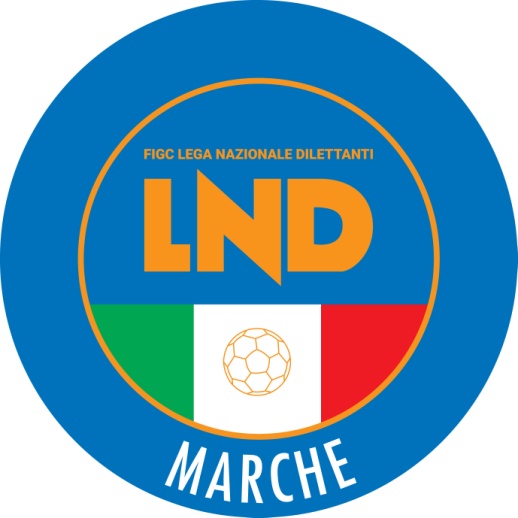 Federazione Italiana Giuoco CalcioLega Nazionale DilettantiCOMITATO REGIONALE MARCHEVia Schiavoni, snc - 60131 ANCONACENTRALINO: 071 285601 - FAX: 071 28560403sito internet: www.figcmarche.it                          e-mail: cr.marche01@lnd.itpec: marche@pec.figcmarche.it   Il Segretario(Angelo Castellana)Il Presidente(Ivo Panichi)